В целях упорядочения работы межведомственной комиссии по экономическим вопросам, Администрация городского поселения УгличПОСТАНОВЛЯЕТ:Внести в Положение о межведомственной комиссии города Углич по экономическим вопросам, утвержденное постановлением Администрации городского поселения Углич от 19.01.2012 № 8 «О создании межведомственной комиссии Администрации городского поселения Углич», следующие изменения: Слова «отдел экономики» в соответствующем падеже, заменить словами «управление экономики» также в соответствующем падеже.Состав межведомственной комиссии города Углич по экономическим вопросам, утвержденный постановлением Администрации городского поселения Углич от 19.01.2012 № 8 «О создании межведомственной комиссии Администрации городского поселения Углич» изложить согласно приложению.Опубликовать настоящее постановление в газете «Угличская газета».Настоящее постановление вступает в силу с момента подписания.И.о. Главы Администрациигородского поселения Углич						М.С. АшмаринаПриложениек постановлению Администрациигородского поселения Угличот 01.09.2017 № 234СОСТАВ МЕЖВЕДОМСТВЕННОЙ КОМИССИИ ГОРОДА УГЛИЧПО ЭКОНОМИЧЕСКИМ ВОПРОСАМ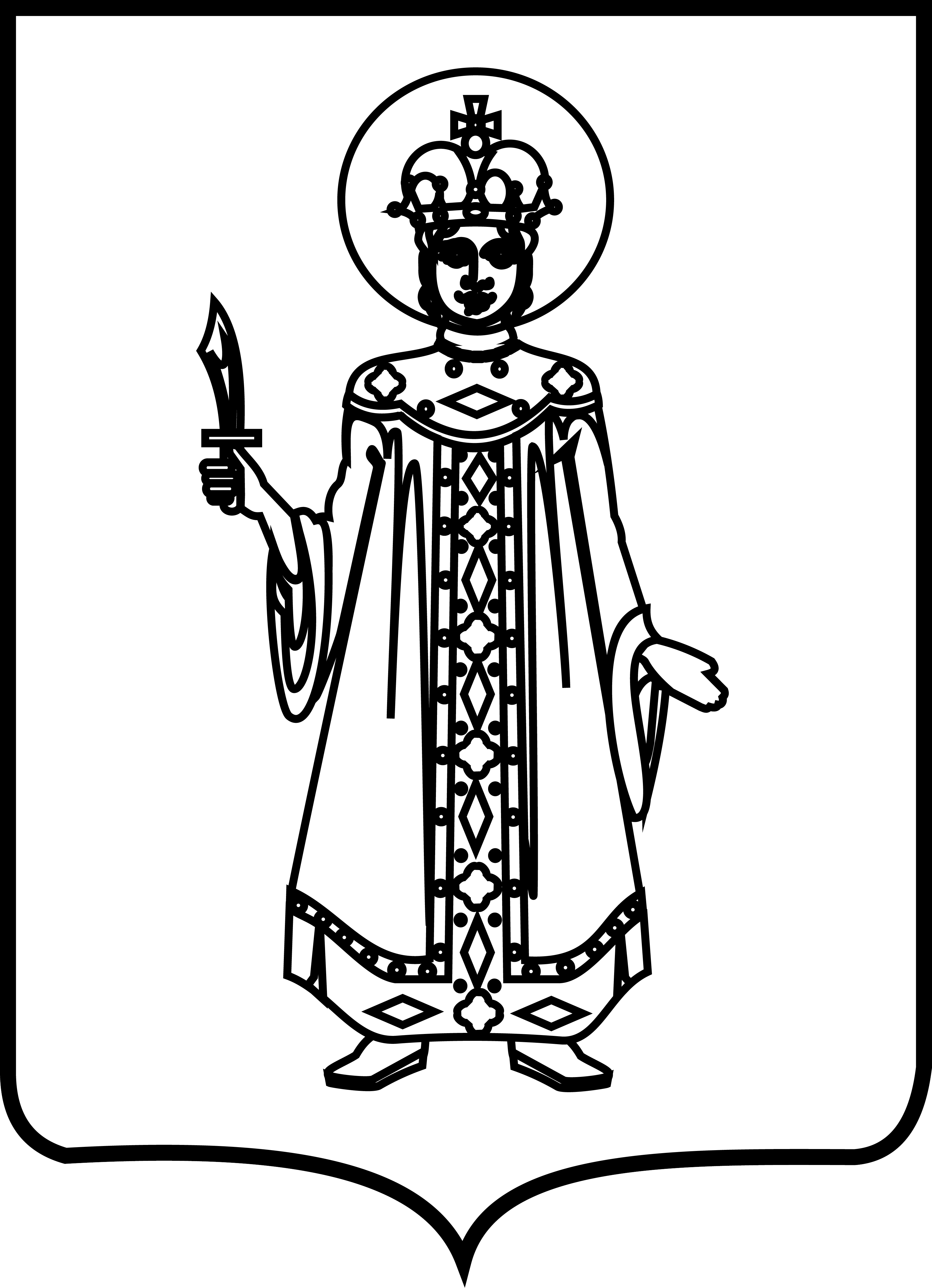 ПОСТАНОВЛЕНИЕАДМИНИСТРАЦИИ ГОРОДСКОГО ПОСЕЛЕНИЯ УГЛИЧ ЯРОСЛАВСКОЙ ОБЛАСТИПОСТАНОВЛЕНИЕАДМИНИСТРАЦИИ ГОРОДСКОГО ПОСЕЛЕНИЯ УГЛИЧ ЯРОСЛАВСКОЙ ОБЛАСТИПОСТАНОВЛЕНИЕАДМИНИСТРАЦИИ ГОРОДСКОГО ПОСЕЛЕНИЯ УГЛИЧ ЯРОСЛАВСКОЙ ОБЛАСТИПОСТАНОВЛЕНИЕАДМИНИСТРАЦИИ ГОРОДСКОГО ПОСЕЛЕНИЯ УГЛИЧ ЯРОСЛАВСКОЙ ОБЛАСТИПОСТАНОВЛЕНИЕАДМИНИСТРАЦИИ ГОРОДСКОГО ПОСЕЛЕНИЯ УГЛИЧ ЯРОСЛАВСКОЙ ОБЛАСТИот01.09.2017№234О внесении изменений в постановление Администрации городского поселения Углич от 19.01.2012 № 8О внесении изменений в постановление Администрации городского поселения Углич от 19.01.2012 № 8О внесении изменений в постановление Администрации городского поселения Углич от 19.01.2012 № 8О внесении изменений в постановление Администрации городского поселения Углич от 19.01.2012 № 8Ставицкая С.В.- Глава Администрации городского поселения Углич, председатель комиссии;Малашкин В.В.- начальник управления экономики Администрации городского поселения Углич, заместитель председателя комиссии;Петрухина И.Л.- главный специалист управления экономики Администрации городского поселения Углич, секретарь комиссии.Члены комиссии:Члены комиссии:Ашмарина М.С.- заместитель Главы Администрации по общим вопросам – начальник административно-контрольного управления Администрации городского поселения Углич;Голубева С.А.- начальник управления муниципального имущества и земельных отношений Администрации городского поселения Углич;Мельников Р.О.- начальник юридического отдела Администрации городского поселения Углич;Мусинов В.С.- и.о. председателя Муниципального Совета городского поселения Углич, председатель постоянной депутатской комиссии по вопросам экономической политики и бюджета Муниципального Совета городского поселения Углич;Сотникова М.А.- начальник отдела бухгалтерского учета Администрации городского поселения Углич – главный бухгалтер;Третьяков Е.Ю.- начальник управления обеспечения жизнедеятельности Администрации городского поселения Углич;Шумакова С.А.- начальник МУ «Управление финансов» Администрации городского поселения Углич.